Publicado en Ciudad de México, México el 08/01/2019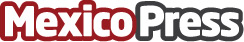 NEWOLDSTAMP lanza la versión en español de su editor de firmas de correo profesionalesLas empresas, instituciones y usuarios particulares de España y Latinoamérica podrán crear firmas de correo electrónico profesionales en cuestión de minutosDatos de contacto:Eugenia RybalkoNota de prensa publicada en: https://www.mexicopress.com.mx/newoldstamp-lanza-la-version-en-espanol-de-su Categorías: Internacional Comunicación Marketing Emprendedores E-Commerce Recursos humanos Ciudad de México http://www.mexicopress.com.mx